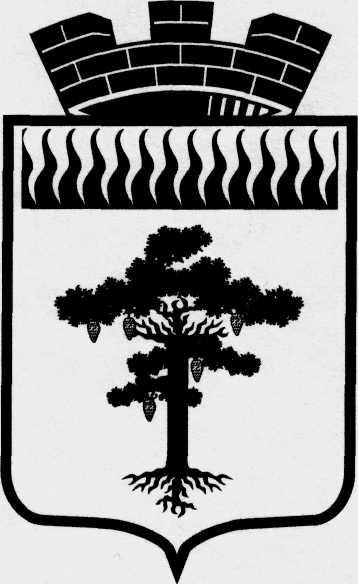 АДМИНИСТРАЦИЯ ГОРОДСКОГО ОКРУГАСРЕДНЕУРАЛЬСК                                                 ПОСТАНОВЛЕНИЕот 14.07.2014 года №  616г. СреднеуральскОб утверждении Административного регламентапо предоставлению муниципальной услуги «Признание в установленном порядке жилых помещений муниципального жилищного фонда непригодными для проживания»((с изм. внес. ПА от 02.12.2019 № 739 )В соответствии с Конституцией Российской Федерации, Жилищным кодексом Российской Федерации, Федеральным законом от 06.10.2003 № 131-ФЗ «Об общих принципах организации местного самоуправления в Российской Федерации», Федеральным законом от 02.05.2006 № 59-ФЗ «О порядке рассмотрения обращений граждан Российской Федерации», Федеральным законом от 27.07.2010 № 210-ФЗ «Об организации предоставления государственных и муниципальных услуг», Постановлением Правительства РФ от 28.01.2006 № 47 «Об утверждении Положения о признании помещения жилым помещением, жилого помещения непригодным для проживания и многоквартирного дома аварийным и подлежащим сносу или реконструкции», постановлением администрации городского округа Среднеуральск от 18.12.2013 № 923 «О межведомственной комиссии городского округа Среднеуральск по признанию помещения жилым помещением, жилого помещения непригодным для проживания и многоквартирного дома аварийным и подлежащим сносу или реконструкции», постановлением администрации городского округа Среднеуральск от 17 июня 2011 года №334 «Об утверждении Порядка разработки и утверждения административных регламентов предоставления муниципальных услуг(исполнения муниципальных функций) на территории городского округа Среднеуральск», администрация городского округа Среднеуральск ПОСТАНОВЛЯЕТ:1. Утвердить Административный регламент по предоставлению муниципальной услуги «Признание в установленном порядке жилых помещений муниципального жилищного фонда непригодными для проживания» (далее по тексту – Административный регламент).2. Уполномоченным должностным лицам администрации городского округа Среднеуральск, МКУ «Управление ЖКХ»(Шилову В.П.) обеспечить в пределах своей компетенции:1) исполнение Административного регламента, утвержденного пунктом 1 настоящего постановления;2) организацию и проведение мониторинга качества предоставления муниципальной услуги, предусмотренной Административным регламентом, утвержденным пунктом 1 настоящего постановления;3) размещение информации о муниципальной услуге, предусмотренной Административным регламентом, утвержденным пунктом 1 настоящего постановления, в федеральной государственной информационной системе «Единый портал государственных и муниципальных услуг (функций)» и региональной государственной информационной системе «Портал государственных и муниципальных услуг (функций) Свердловской области».3. Опубликовать настоящее постановление в газете «Среднеуральская волна» и разместить на официальном сайте администрации городского округа Среднеуральск.4. Контроль за исполнением настоящего постановления возложить на заместителя главы администрации городского округа Смирнова В.М.Глава администрации городского округа                                       Б.А.ТарасовУТВЕРЖДЕНпостановлением администрации городского округа Среднеуральскот 14.07. 2014 года № 616Административный регламент по предоставлению муниципальной услуги «Признание в установленном порядке жилых помещений муниципального жилищного фонда непригодными для проживания»1. ОБЩИЕ ПОЛОЖЕНИЯ1. Административный регламент по предоставлению муниципальной услуги «Признание в установленном порядке жилых помещений муниципального жилищного фонда непригодными для проживания» (далее - Регламент) разработан в целях повышения качества предоставления и доступности результатов предоставления муниципальной услуги, предоставления информации по вопросам, связанным с предоставлением муниципальной услуги, создания комфортных условий для участников отношений, возникающих при предоставлении муниципальной услуги, и определяет сроки и последовательность административных процедур по вопросу предоставления муниципальной услуги, предусмотренной настоящим Регламентом.2. Органом местного самоуправления, уполномоченным на предоставление муниципальной услуги, предусмотренной настоящим Регламентом, является администрация городского округа Среднеуральск. Органом, непосредственно предоставляющим муниципальную услугу от имени администрации городского округа Среднеуральск, является МКУ «Управление ЖКХ» городского округа Среднеуральск (именуемое в дальнейшем Орган).Получателями муниципальной услуги, предусмотренной настоящим Регламентом, являются юридические и физические лица – собственники и наниматели помещений или уполномоченные ими лица, действующие на основании доверенности, оформленной в соответствии с Гражданским кодексом Российской Федерации.3. Способы и порядок информирования заявителей о предоставлении услуги.3.1. Информацию о предоставлении муниципальной услуги можно получить:- устно по телефону 8(343-68) 7-38-84;- лично на приеме. Прием заявителей по вопросам предоставления муниципальной услуги, предусмотренной настоящим Регламентом, осуществляется специалистами МКУ «Управление ЖКХ» по адресу: 624071, Свердловская область, г. Среднеуральск, ул. Уральская, 26., кабинет № 18.График приема заявителей по вопросам предоставления муниципальной услуги, предусмотренной настоящим Регламентом (в том числе по вопросам подачи жалоб на решения и действия (бездействия), принятые (допущенные) при предоставлении муниципальной услуги): понедельник - пятница: с 9.00 часов до 12.30 часов и с 14.00 часов до 17.30 часов.- письменно, направив обращение на почтовый адрес: 624070, Свердловская область, г.Среднеуральск,  ул. Уральская, д. 26;- письменно направив обращение на адрес электронный почты kgkx@yandex.ru,- на Портале государственных и муниципальных услуг (функций) Свердловской области www.66.gosuslugi.ru и на Едином портале государственных и муниципальных услуг www.gosuslugi.ru,- в многофункциональном центре предоставления государственных и муниципальных услуг (далее – МФЦ).Информацию о месте нахождения, телефоне, адресе электронной почты, графике  и режиме работы МФЦ (отделов МФЦ)можно получить на официальном сайте МФЦ (http://www.mfc66.ru/)3.2. Предоставление муниципальной услуги в электронной форме предполагает использование информационно-телекоммуникационных технологий, в том числе Портала государственных услуг Свердловской области, универсальной электронной карты, других средств и обеспечивает возможность:получение информации о муниципальной услуге на Портале государственных услуг Свердловской области;подачи запроса в электронном виде;получения заявителем сведений о ходе выполнения запроса;получения результата муниципальной услуги в электронном виде.3.3. Информация о предоставлении муниципальной услуги включает в себя:местонахождение, график работы Органа, непосредственно предоставляющему муниципальную услугу от имени администрации, а также время приема посетителей;порядок предоставления муниципальной услуги;    перечень документов, которые получатель должен представить для получения муниципальной услуги;иная информация о предоставлении муниципальной услуги.3.4. Консультирование по вопросам предоставления услуги проводится в двух формах: устно (лично или по телефону) и письменно.Письменные обращения заявителя рассматриваются в срок, не превышающий 30 календарных дней со дня его регистрации.Заявитель в своем письменном обращении в обязательном порядке указывает свои фамилию, имя, отчество (последнее – при наличии), почтовый адрес, по которому должны быть направлены ответ, уведомление о переадресации обращения, ставит личную подпись и дату.При личном обращении в МФЦ, а также по письменному обращению и по справочному телефону заявителям предоставляется следующая информация:1) о нормативных правовых актах, регулирующих предоставление муниципальной услуги;2) о перечне и видах документов, необходимых для получения муниципальной услуги;3) о местах нахождения и графиках работы уполномоченных органов, предоставляющих муниципальную услугу, и организаций, обращение в которые необходимо и обязательно для предоставления муниципальной услуги;4) о сроках предоставления муниципальной услуги;5) о порядке обжалования действий (бездействия) и решений, осуществляемых и принимаемых в ходе оказания муниципальной услуги;6) о ходе предоставления муниципальной услуги (для заявителей, подавших заявление и документы в МФЦ).3.5. Документы, необходимые для получения муниципальной услуги, предусмотренной настоящим Регламентом, представляются заявителем в многофункциональный центр (филиал многофункционального центра) по месту его нахождения в соответствии с условиями заключенного между многофункциональным центром и администрацией соглашения о взаимодействии.Получение результата муниципальной услуги осуществляется заявителем в многофункциональном центре (филиале многофункционального центра) по месту его нахождения в соответствии с условиями заключенного между многофункциональным центром и администрацией соглашения о взаимодействии.3.6. Заявитель имеет право получения муниципальной услуги по экстерриториальному принципу посредством обращения в филиалы многофункционального центра предоставления государственных и муниципальных услуг.3. СТАНДАРТ ПРЕДОСТАВЛЕНИЯ МУНИЦИПАЛЬНОЙ УСЛУГИ4. Наименование муниципальной услуги: «Признание в установленном порядке жилых помещений муниципального жилищного фонда непригодными для проживания».5. Признание помещения жилым помещением, пригодным (непригодным) для проживания граждан осуществляется постоянно действующей межведомственной комиссией для оценки жилых помещений муниципального жилищного фонда городского округа Среднеуральск, созданной постановлением администрации городского округа Среднеуральск от 18.12.2013 года № 923, (далее - межведомственная комиссия).6. Результатом предоставления муниципальной услуги являются:6.1. Заключение межведомственной комиссии:1) о соответствии помещения требованиям, предъявляемым к жилому помещению, и его пригодности для проживания;2) о необходимости и возможности проведения капитального ремонта, реконструкции или перепланировки (при необходимости с технико-экономическим обоснованием) с целью приведения утраченных в процессе эксплуатации характеристик жилого помещения в соответствие с установленными требованиями и после их завершения - о продолжении процедуры оценки;3) о несоответствии помещения требованиям, предъявляемым к жилому помещению, с указанием оснований, по которым помещение признается непригодным для проживания;4) о признании многоквартирного дома аварийным и подлежащим сносу;5) о признании многоквартирного дома аварийным и подлежащим реконструкции.6.2. Отказ в предоставлении муниципальной услуги.7. Срок предоставления муниципальной услуги не должен превышать 30 календарных дней со дня регистрации заявления и документов, необходимых для предоставления муниципальной услуги.В случае подачи заявления в МФЦ  срок исчисляется со дня регистрации в МФЦ.8. Правовые основания для предоставления муниципальной услуги:1) Конституция Российской Федерации;2) Жилищный кодекс Российской Федерации;3) Федеральный закон от 06.10.2003 № 131-ФЗ «Об общих принципах организации местного самоуправления в Российской Федерации»;4) Федеральный закон от 02.05.2006 № 59-ФЗ «О порядке рассмотрения обращений граждан Российской Федерации»;5) Федеральный закон от 09.02.2009 № 8-ФЗ «Об обеспечении доступа к информации о деятельности государственных органов и органов местного самоуправления»;6) Постановление Правительства РФ от 28.01.2006 г. 47 «Об утверждении положения о признании помещения жилым помещением, жилого помещения непригодным для проживания и многоквартирного дома аварийным и подлежащим сносу»;7) Устав городского округа Среднеуральск.8) Постановление администрации городского округа Среднеуральск от 18.12.2013 № 923  «О межведомственной комиссии городского округа Среднеуральск по признанию помещения жилым помещением, жилого помещения непригодным для проживания и многоквартирного дома аварийным и подлежащим сносу или реконструкции»9) настоящий административный Регламент.9. Для предоставления муниципальной услуги, предусмотренной настоящим Регламентом, заявитель обращается в Орган, непосредственно предоставляющему муниципальную услугу от имени администрации (с предъявлением документа, удостоверяющего его личность, либо в случае обращения уполномоченного представителя заявителя - с предъявлением документа, удостоверяющего личность представителя заявителя, и доверенности представителя заявителя, оформленной в соответствии с Гражданским кодексом Российской Федерации) и представляет следующие документы:1) заявление по форме, являющейся приложением к настоящему Регламенту (Приложение N 1);2) правоустанавливающие документы на жилое помещение (подлинники или засвидетельствованные в нотариальном порядке копии);3) технический паспорт жилого помещения;4) заключение о соответствии (несоответствии) помещения санитарно-эпидемиологическим требованиям, предъявляемым к жилому помещению;5) заключение о соответствии (несоответствии) помещения противопожарным требованиям;6) заключение по результатам обследования элементов ограждающих и несущих конструкций жилого помещения.10. Документы, указанные в подпунктах 2 и 3 пункта 9, запрашиваются администрацией в государственных органах и подведомственных государственным органам организациях, в распоряжении которых находятся указанные документы, если заявитель не представил указанные документы самостоятельно.11. Документы, указанные в подпункте 2 и 3 пункта 9, предоставляются заявителем самостоятельно, если указанные документы (их копии или сведения, содержащиеся в них) отсутствуют в Едином государственном реестре прав на недвижимое имущество и сделок с ним.12. Документы, представляемые заявителем в целях предоставления муниципальной услуги, предусмотренной настоящим Регламентом, должны соответствовать следующим требованиям:должны соответствовать требованиям, установленным законодательством Российской Федерации, и содержать информацию, необходимую для предоставления муниципальной услуги;текст документов должен быть исполнен разборчиво, наименования юридических лиц и места их нахождения, фамилии, имена и отчества физических лиц и адреса их мест жительства указаны полностью;документы не должны иметь подчисток, приписок, зачеркнутых слов, а также иных не оговоренных в нем исправлений;документы не должны быть исполнены карандашом, а также иметь серьезные повреждения, не позволяющие истолковать однозначно их содержание;документ на бумажном носителе должен представляться либо в двух экземплярах, один из которых является подлинником, представляемым для обозрения, и подлежащий возврату заявителю, другой - копией документа, прилагаемой к заявлению, либо в виде нотариально удостоверенных копий документа; прилагаемый к заявлению документ, состоящий из двух и более листов, должен быть пронумерован и прошнурован;документы, в том числе заявление о предоставлении муниципальной услуги, представляемые в электронной форме с использованием адреса электронной почты администрацией, указанного в пункте 3 настоящего Регламента,федеральной государственной информационной системы «Единый портал государственных и муниципальных услуг (функций) или региональной информационной системе «Портал государственных и муниципальных услуг (функций) Свердловской области» должны быть подписаны электронной подписью в соответствии с Федеральным законом от 06.04.2011 № 63-ФЗ «Об электронной подписи», Федеральным законом от 27.07.2010 № 210-ФЗ «Об организации предоставления государственныхи муниципальных услуг», Постановлением Правительства Российской Федерации от 25.01.2013 № 33 «Об использовании простой электронной подписи при оказании государственных и муниципальных услуг».13. Специалист Органа не вправе требовать от заявителя представления документов и информации или осуществления действий, представление или осуществление которых не предусмотрено нормативными правовыми актами, регулирующими отношения, возникающие в связи с предоставлением муниципальной услуги и настоящим регламентом. 14. Исчерпывающий перечень оснований для отказа в приеме документов, необходимых для предоставления муниципальной услуги:- ненадлежащее оформление заявления, а именно:- заявление не содержит информацию, необходимую для предоставления муниципальной услуги;- текст заявления исполнен не разборчиво, наименования юридических лиц и места их нахождения, фамилии, имена и отчества физических лиц и адреса их мест жительства указаны не полностью;- заявление имеет подчистки, приписки, зачеркнутые слова, а также иные не оговоренных в нем исправлений;- заявление написано карандашом, а также имеет серьезные повреждения, не позволяющие истолковать однозначно его содержание.- отсутствие у лица полномочий на подачу заявления (в случае подачи заявления лицом, являющимся представителем заявителя).14.1. Исчерпывающий перечень оснований для отказа в предоставлении муниципальной услуги:- обращение за получением муниципальной услуги ненадлежащего лица;- представление заявителем неполного пакета документов.В случае предоставления заявителем неполного пакета документов, предоставление муниципальной услуги приостанавливается до предоставления полного пакета, но не более чем на 30 календарных дней с письменным уведомлением заявителя. В уведомлении о приостановлении предоставления муниципальной услуги указывается перечень документов и срок, в который необходимо предоставить данный пакет документов. В случае непредставления документов в указанный срок Орган отказывает в предоставлении муниципальной услуги заявителю с обязательным его письменным уведомлением;- предоставление документов, которые не соответствуют требованиям, указанным в пункте 12 настоящего регламента.- письменное заявление гражданина, либо уполномоченного им лица;- принятия судом соответствующего определения или решения.Приостановление или мотивированный отказ в предоставлении муниципальной услуги в письменном виде направляется заявителю в срок, не превышающий 10 дней со дня регистрации заявления.По заявлению гражданина, либо уполномоченных им лиц, предоставление муниципальной услуги может быть приостановлено на срок не более 90 календарных дней. В заявление о приостановке предоставления муниципальной услуги гражданин в обязательном порядке указывает причины и сроки приостановки.15. В случае отказа в приеме документов заявителю возвращается весь представленный комплект документов без регистрации с указанием причин возврата.16. Предоставление муниципальной услуги является бесплатным для заявителей.17. Максимальный срок ожидания в очереди при подаче заявления о предоставлении муниципальной услуги и при получении результата предоставления муниципальной услуги не более 15 минут.18. Регистрация заявлений о признании жилых помещений непригодными для проживания граждан осуществляется в порядке, предусмотренном Инструкцией по делопроизводству администрации городского округа Среднеуральск в течение 1 рабочего дня со дня его подачи.Регистрация заявления и прилагаемых к нему документов, необходимых для предоставления муниципальной услуги, производится в день их поступления в Орган либо в МФЦ (в случае, если заявление на предоставление муниципальной услуги подается посредством МФЦ).19. Требования к помещениям, в которых предоставляется муниципальная услуга:1) места для ожидания в очереди находятся в холле или ином специально приспособленном помещении, оборудуются стульями и (или) кресельными секциями. В здании, где организуется прием заявителей, предусматриваются места общественного пользования (туалеты), места для хранения верхней одежды;2) для обеспечения возможности оформления документов места для приема заявителей оборудуются стульями и столами, оснащаются канцелярскими принадлежностями;3) места для информирования заявителей оборудуются визуальной, текстовой информацией, размещаемой на информационном стенде, который располагается в местах, обеспечивающих свободный доступ к ним;4) служебные кабинеты специалистов, участвующих в предоставлении муниципальной услуги, в которых осуществляется прием заявителей, должны быть оборудованы вывесками с указанием номера кабинета и фамилии, имени, отчества и должности специалиста, ведущего прием.20. Показатели доступности и качества муниципальной услуги.20.1. Показателями доступности муниципальной услуги являются:1) транспортная доступность к местам предоставления муниципальной услуги;2) обеспечение беспрепятственного доступа лиц с ограниченными возможностями передвижения к помещениям, в которых предоставляется муниципальная услуга;3) обеспечение возможности направления запроса в электронной форме;4) размещение информации о порядке предоставления муниципальной услуги на официальном сайте городского округа Среднеуральск.5) получение услуги заявителем посредством МФЦ.20.2. Показателями качества предоставления муниципальной услуги являются:1) соблюдение срока предоставления муниципальной услуги;2) соблюдение порядка выполнения административных процедур;3) отсутствие обоснованных жалоб на действия (бездействие) должностных лиц, осуществленные в ходе предоставления муниципальной услуги.21. Иные требования, в том числе учитывающие особенности предоставления муниципальной  услуги в многофункциональных центрах предоставления государственных и муниципальных услуг и особенности предоставления государственной услуги в электронной форме.При организации муниципальной услуги в МФЦ, МФЦ осуществляет следующие административные процедуры (действия):1) Информирование заявителей о порядке предоставления муниципальной услуги;2) прием и регистрация заявления и документов;3) выдачу результата предоставления услуги.3. СОСТАВ, ПОСЛЕДОВАТЕЛЬНОСТЬ И СРОКИ ВЫПОЛНЕНИЯАДМИНИСТРАТИВНЫХ ПРОЦЕДУР (ДЕЙСТВИЙ), ТРЕБОВАНИЯК ПОРЯДКУ ИХ ВЫПОЛНЕНИЯ22. Предоставление муниципальной услуги, предусмотренной настоящим Регламентом, включает в себя следующие административные процедуры:1) прием представленных заявителем заявления и прилагаемых документов;2) работа комиссии по оценке пригодности (непригодности) жилых помещений для постоянного проживания. 22.1.Основанием для начала административной процедуры «Прием и регистрация заявления и документов, необходимых для предоставления муниципальной услуги» является обращение заявителя в устной, письменной и (или) электронной форме в МКУ «ЖКХ» или в МФЦ.Информирование и консультирование по вопросам предоставления муниципальной услуги осуществляется специалистами Органа, а также специалистами МФЦ.В случае обращения заявителя через МФЦ, специалист МФЦ принимает заявление и документы от заявителя, регистрирует, ставит дату приема и личную подпись. Принятые от заявителя заявление и документы передаются в МКУ «ЖКХ» на следующий рабочий день после приема в МФЦ. Специалист МКУ «ЖКХ» принимает заявление и пакет документов из МФЦ и регистрирует их. Далее работа с документами проходит аналогично случаю очной подачи заявления, почтой либо по электронной почте. Сотрудник Органа, ответственный за предоставление муниципальной услуги, проводит проверку представленных документов. По результатам проверки определяются основания для:а) отказа в рассмотрении заявления о предоставлении муниципальной услуги по основаниям, указанным в пункте 14 настоящего Регламента;б) направления заявления для рассмотрения на заседании Комиссии.3) подготовка и направление запросов в государственные органы;4) при соответствии всем требованиям документы направляются в межведомственную комиссию для работы;В случае соответствия документов установленным законодательством Российской Федерации и настоящим Регламентом требованиям, Орган передает их на рассмотрение Комиссии. Срок передачи документов после проведения экспертизы на рассмотрение Комиссии - один рабочий день.5)работа комиссии по оценке пригодности (непригодности) жилых помещений для постоянного проживания;Результатом административной процедуры «Прием представленных заявителем заявления и прилагаемых документов» является регистрация заявления и прилагаемых к нему документов либо мотивированный отказ в приеме документов в устной форме .22.2. Основаниям для начала выполнения административной процедуры рассмотрения заявления на заседании межведомственной комиссии является поступление документов от специалиста Органа после проведения проверки документов.22.2.1 Комиссия рассматривает заявление заявителя, приложенные к заявлению документы, заключения органов, уполномоченных на проведение государственного контроля и надзора, по вопросам, отнесенным к их компетенции, проводит оценку соответствия помещения установленным требованиям и признает жилое помещение пригодным (непригодным) для проживания.22.2.2 Составление акта обследования помещения.При оценке соответствия находящегося в эксплуатации помещения установленным требованиям проверяется его фактическое состояние. При этом проводится оценка степени и категории технического состояния строительных конструкций и жилого дома в целом, степени его огнестойкости, условий обеспечения эвакуации проживающих граждан в случае пожара, санитарно-эпидемиологических требований и гигиенических нормативов, содержания потенциально опасных для человека химических и биологических веществ, качества атмосферного воздуха, уровня радиационного фона и физических факторов источников шума, вибрации, наличия электромагнитных полей, параметров микроклимата помещения, а также месторасположения жилого помещения.В ходе работы Комиссия вправе назначить дополнительные обследования помещения в целях проведения необходимых уточнений. Результаты дополнительных обследований приобщаются к документам, ранее представленным на рассмотрение комиссии. Составление акта обследования помещения (в случае принятия Комиссией решения о необходимости проведения дополнительного обследования). Дополнительное обследование помещения должно быть проведено в течение трех рабочих дней со дня назначения дополнительного обследования. Комиссией определяется состав привлекаемых экспертов проектно-изыскательских организаций исходя из причин, по которым жилое помещение может быть признано нежилым, либо для оценки возможности признания пригодным для проживания реконструированного ранее нежилого помещения. Участники обследования и заявители оповещаются секретарем Комиссии о дне выезда в день принятия решения о проведении обследования помещения.22.2.3 Составление межведомственной комиссией заключения (далее - заключение) о признании жилого помещения (дома) соответствующим (не соответствующим) требованиям, установленным Положением о признании помещения жилым помещением, жилого помещения непригодным для проживания и многоквартирного дома аварийным и подлежащим сносу или реконструкции, утвержденным Постановлением Правительства Российской Федерации от 28.01.2006 N 47, предъявляемым к рассматриваемому помещению (далее - Положение);Результаты обследования в день выезда Комиссии оформляются актом, который составляется в 3 экземплярах. Акт обследования приобщается к документам, ранее представленным на рассмотрение Комиссии. Комиссией составляется заключение о признании жилого помещения пригодным (непригодным) для проживания.Решение принимается большинством голосов членов Комиссии и оформляется в виде заключения. Если число голосов "за" и "против" при принятии решения равно, решающим является голос председателя Комиссии. В случае несогласия с принятым решением члены Комиссии вправе выразить свое особое мнение в письменной форме и приложить его к заключению.Подготовка заключения Комиссии осуществляется в течение двух рабочих дней с момента принятия решения. Заключение Комиссии о признании жилого помещения соответствующим (не соответствующим) установленным требованиям и пригодным (непригодным) для проживания составляется в 3 экземплярах.Два экземпляра заключения не позднее одного рабочего дня, следующего за днем его составления, направляется в Орган.В МФЦ производится только выдача результата, а направление по почтовому адресу не осуществляется.22.2.4 Передача решения заявителю.Срок направления документов, являющихся результатом муниципальной услуги, заявителю не должен превышать трех рабочих дней с момента подписания членами комиссии заключения.Решение органа местного самоуправления может быть обжаловано заинтересованными лицами в судебном порядке.22.3. Порядок исправления допущенных опечаток и ошибок в выданных в результате предоставления муниципальной услуги документах.Основанием для начала административной процедуры является представление (направление) заявителем запроса об исправлении опечаток и (или) ошибок, допущенных в выданных в результате предоставления муниципальной услуги документах.Должностное лицо Учреждения, рассматривает заявление, представленное заявителем, и проводит проверку указанных в заявлении сведений в срок, не превышающий 3 рабочих дней с даты регистрации соответствующего запроса.Критерием принятия решения по административной процедуре является наличие или отсутствие таких опечаток и (или) ошибок.В случае выявления допущенных опечаток и (или) ошибок в выданных в результате предоставления муниципальной услуги документах должностное лицо Учреждения осуществляет исправление и замену указанных документов в срок, не превышающий 5 рабочих дней с момента регистрации соответствующего запроса. Сведения о выполнении административной процедуры фиксируются в системе документооборота и делопроизводства Учреждения.В случае отсутствия опечаток и (или) ошибок в документах, выданных в результате предоставления муниципальной услуги, должностное лицо Учреждения письменно сообщает заявителю об отсутствии таких опечаток и (или) ошибок в срок, не превышающий 5 рабочих дней с момента регистрации соответствующего запроса. Сведения о выполнении административной процедуры фиксируются в системе документооборота и делопроизводства Учреждения.Результатом административной процедуры является направление ответа заявителю.4. ФОРМЫ И ПОРЯДОК КОНТРОЛЯ ЗА ИСПОЛНЕНИЕМ АДМИНИСТРАТИВНОГО РЕГЛАМЕНТА23. Текущий контроль за соблюдением последовательности административных действий, определенных настоящим регламентом, осуществляет глава администрации городского округа Среднеуральск и заместитель главы администрации городского округа Среднеуральск.Текущий контроль за соблюдением специалистами МФЦ последовательности действий, определенных административными процедурами, осуществляемых специалистами МФЦ в рамках административного регламента, осуществляется руководителем соответствующего структурного подразделения  МФЦ, в подчинении которого работает специалист МФЦ.Контроль полноты и качества предоставления муниципальной услуги включает в себя проведение проверок, выявление и устранение нарушений прав получателя, рассмотрение ответов на запросы получателей, содержащие жалобы на решения, действия (бездействие) должностных лиц.Проверки могут быть плановыми (осуществляться на основании годовых планов работы) и внеплановыми. При проведении проверки могут рассматриваться все вопросы, связанные с предоставлением муниципальной услуги (комплексные проверки), или отдельные вопросы (тематические проверки). Проверка также может проводиться по конкретному обращению получателя услуги.По результатам проведенных проверок в случае выявления нарушения прав заявителей осуществляется привлечение виновных лиц к ответственности в соответствии с законодательством Российской Федерации.5. ДОСУДЕБНЫЙ (ВНЕСУДЕБНЫЙ) ПОРЯДОК ОБЖАЛОВАНИЯ РЕШЕНИЙ И ДЕЙСТВИЙ (БЕЗДЕЙСТВИЯ), ОСУЩЕСТВЛЯЕМЫХ (ПРИНЯТЫХ) В ХОДЕ ПРЕДОСТАВЛЕНИЯ МУНИЦИПАЛЬНОЙ УСЛУГИ24. Заявитель муниципальной услуги имеет право на обжалование решений, действий (бездействия), принятых в ходе предоставления муниципальной услуги в досудебном порядке.Заявитель может обратиться с жалобой в следующих случаях:нарушение срока регистрации запроса заявителя о предоставлении муниципальной услуги;нарушение срока предоставления муниципальной услуги;требование у заявителя документов, не предусмотренных нормативными правовыми актами Российской Федерации, нормативными правовыми актами субъектов Российской Федерации, муниципальными правовыми актами для предоставления муниципальной услуги;отказ в приеме документов, предоставление которых предусмотрено нормативными правовыми актами Российской Федерации, нормативными правовыми актами субъектов Российской Федерации, муниципальными правовыми актами для предоставления муниципальной услуги, у заявителя;отказ в предоставлении муниципальной услуги, если основания отказа не предусмотрены федеральными законами и принятыми в соответствии с ними иными нормативными правовыми актами Российской Федерации, нормативными правовыми актами субъектов Российской Федерации, муниципальными правовыми актами;затребование с заявителя при предоставлении муниципальной услуги платы, не предусмотренной нормативными правовыми актами Российской Федерации, нормативными правовыми актами субъектов Российской Федерации, муниципальными правовыми актами;отказ Органа, специалиста в исправлении допущенных опечаток и ошибок в выданных в результате предоставления муниципальной услуги документах либо нарушение установленного срока таких исправлений.25. Жалоба подается в администрацию городского округа Среднеуральск заявителем либо его уполномоченным представителем в письменной форме, в том числе при личном приеме заявителя либо его уполномоченного представителя, или в электронном виде.Жалоба может быть направлена по почте, через МФЦ, с использованием информационно-телекоммуникационной сети «Интернет», официального сайта городского округа Среднеуральск, через Единый портал либо через Региональный портал государственных и муниципальных услуг (функций), а также может быть принята при личном приеме заявителя и должна содержать:наименование органа, предоставляющего муниципальную услугу, фамилию, имя и отчество должностного лица органа, предоставляющего муниципальную услугу, либо фамилию, имя и отчество должностного лица, решения и действия (бездействие) которых обжалуются;фамилию, имя, отчество (последнее - при наличии), сведения о месте жительства заявителя - физического лица либо наименование, сведения о месте нахождения заявителя - юридического лица, а также номер (номера) контактного телефона, адрес (адреса) электронной почты (при наличии) и почтовый адрес, по которым должен быть направлен ответ заявителю;сведения об обжалуемых решениях и действиях (бездействии) органа, предоставляющего муниципальную услугу, должностного лица органа, предоставляющего муниципальную услугу, либо муниципального служащего;доводы, на основании которых заявитель не согласен с решением и действием (бездействием) органа, предоставляющего муниципальную услугу, должностного лица органа, предоставляющего муниципальную услугу, либо муниципального служащего. Заявителем могут быть представлены документы (при наличии), подтверждающие доводы заявителя, либо их копии.26. Ответ на жалобу не дается в случае, если:в письменном обращении не указаны фамилия, имя и отчество (последнее - при наличии) заявителя и его почтовый адрес, по которому должен быть направлен ответ;текст обращения не поддается прочтению, о чем сообщается заявителю, направившему жалобу, в письменном виде, если его почтовый адрес поддается прочтению.Если в жалобе заявителя содержится вопрос, на который заявителю многократно давались письменные ответы по существу в связи с ранее направляемыми обращениями и при этом в жалобе не приводятся новые доводы или обстоятельства, глава администрации городского округа Среднеуральск или заместитель главы администрации городского округа Среднеуральск вправе принять решение о безосновательности очередной жалобы и прекращении переписки с заявителем по данному вопросу. О данном решении уведомляется заявитель, направивший жалобу.Жалобы, в которых содержатся нецензурные либо оскорбительные выражения, угрозы жизни, здоровью, имуществу должностного лица, а также членов его семьи, могут быть оставлены без ответа по существу поставленных в них вопросов.27. Жалоба, поступившая в администрацию городского округа Среднеуральск, подлежит рассмотрению главой администрации городского округа Среднеуральск, в течение пятнадцати рабочих дней со дня ее регистрации, а в случае обжалования отказа администрации городского округа Среднеуральск, специалиста в приеме документов у заявителя либо в исправлении допущенных опечаток и ошибок или в случае обжалования нарушения установленного срока таких исправлений - в течение пяти рабочих дней со дня ее регистрации. По результатам рассмотрения жалобы глава администрации городского округа Среднеуральск принимает одно из следующих решений:удовлетворяет жалобу, в том числе в форме отмены ранее принятого решения, исправления допущенных опечаток и ошибок в выданных в результате предоставления муниципальной услуги документах;отказывает в удовлетворении жалобы.Не позднее дня, следующего за днем принятия решения, заявителю в письменной форме и по желанию заявителя в электронной форме, направляется мотивированный ответ о результатах рассмотрения жалобы.В случае установления в ходе или по результатам рассмотрения жалобы признаков состава административного правонарушения или преступления, глава администрации городского округа Среднеуральск незамедлительно направляет имеющиеся материалы в органы прокуратуры.28.	Полная информация о порядке подачи и рассмотрении жалобы на решения и действия (бездействие) органа, предоставляющего муниципальную услугу, его должностных лиц размещена в разделе «Дополнительная информация» на Едином портале соответствующей муниципальной услуги по адресу: http:www.gosuslugi.ru.Приложение № 1к административному регламенту«Признание в установленном порядке жилых помещений муниципального жилищного фонда непригодными для проживания»от _________ 20____ г. № _______Председателю межведомственной комиссии________________________________________от _____________________________________ (указать статус заявителя - собственник помещения, наниматель)_________________________________________                    (фамилия, имя, отчество гражданина) _________________________________________(паспортные данные)_________________________________________(адрес проживания и регистрации)_________________________________________(контактный телефон)ЗАЯВЛЕНИЕПрошу провести оценку соответствия помещения по адресу:______________________________________________________________________________________________________________________________требованиям, установленным в Положении о признании помещения жилым помещением, жилого помещения непригодным для проживания и многоквартирного дома аварийным и подлежащим сносу, утвержденном Постановлением Правительства Российской Федерации от 28.01.2006 № 47.К заявлению прилагаются:1. Нотариально заверенные копии правоустанавливающих документов нажилое помещение __________________________________________________2. План жилого помещения с его техническим паспортом по состоянию           на "____" ________________ г.3. Проект реконструкции нежилого помещения (для признания его в дальнейшем жилым помещением) на __________ листах.4. Заявления, письма, жалобы граждан на неудовлетворительные условияпроживания (по усмотрению заявителя)________________________________________________________________________________________________________________________________________5. Дополнительные документы ___________________________________________________________________________________________________________________________________________________________________________"____" ________________ г. __________________________________     (дата)                              (подпись)                                             (Ф.И.О.)Приложение № 2к административному регламенту«Признание в установленном порядке жилых помещений муниципального жилищного фонда непригодными для проживания»                                                                                                                                                                                                               от _________ 20____ г. № _______АКТобследования помещения№_______                              ________________________________                                                                                                   (дата)_________________________________________________________________(месторасположение помещения, в том числе наименования населенного пункта и улицы, номера дома и квартиры)Межведомственная комиссия, назначенная  ____________________________________________________________________(кем назначена, наименование федерального органа исполнительной власти, органа исполнительной власти субъекта Российской Федерации, органа местного самоуправления, дата, номер решения о созыве комиссии)в составе председателя ___________________________________________(ф.и.о., занимаемая должность и место работы)и членов комиссии _____________________________________________(ф.и.о., занимаемая должность и место работы)при участии приглашенных экспертов _____________________________________________________________________________________________(ф.и.о., занимаемая должность и место работы)и приглашенного собственника помещения или уполномоченного им лица(ф.и.о., занимаемая должность и место работы)произвела обследование помещения по заявлению __________________________________________________________________________________________________________________________________(реквизиты заявителя: ф.и.о. и адрес - для физического лица;наименование организации и занимаемая должность - для юридического лица)и составила настоящий акт обследования помещения ________________________________________________________________________________________________________________________________________(адрес, принадлежность помещения, кадастровый номер, год ввода в эксплуатацию)Краткое описание состояния жилого помещения, инженерных систем здания, оборудования и механизмов и прилегающей к зданию территории____________________________________________________________________________________________________________________________________________________________________________________________________________________________________________________________________________________________________________________________________________________________________________________________________________________________________________________________________________________________Сведения о несоответствиях установленным требованиям с указанием фактических значений показателя или описанием конкретного несоответствия ________________________________________________________________________________________________________________________________________________________________________________________________________________________________________________________________________________________________________________________________________________________________________________________________________________________    Оценка результатов проведенного инструментального контроля и других видов контроля и исследований ________________________________________________________________________________________________________________________________________(кем проведен контроль (испытание), по каким показателям, какие фактические значения получены)Рекомендации межведомственной комиссии и предлагаемые меры, которые необходимо принять для обеспечения безопасности или создания нормальных условий для постоянного проживания__________________________________________________________________________________________________________________________________________________________________________________________________________________________________________________________________________________________________________________________________________Заключение межведомственной комиссии по результатам обследования помещения_______________________________________________________________________________________________________________________________________________________________________________________________________________________________________________________________________________________________________________________________________________________________________________________________________________Приложение к акту:а) результаты инструментального контроля;б) результаты лабораторных испытаний;в) результаты исследований;г) заключения экспертов проектно-изыскательских и специализированных организаций;д) другие материалы по решению межведомственной комиссии.Председатель межведомственной комиссии___________________                       _____________________________            (подпись)                                                                         (ф.и.о.)Члены межведомственной комиссии___________________                                   ______________________(подпись)     (ф.и.о.)                                                                                                                                                         ___________________                                   _____________________________            (подпись)                                                   (ф.и.о.)                                                                                                   ___________________                                   _____________________________            (подпись)                                                    (ф.и.о.)                                                                                                   ___________________                                   _____________________________            (подпись)                                                   (ф.и.о.)Приложение № 3к административному регламенту«Признание в установленном порядке жилых помещений муниципального жилищного фонда непригодными для проживания»                                                                                                                                                                                                                                                                                                                                                                                                                  от _________ 20____ г. № _______ЗАКЛЮЧЕНИЕо признании жилого помещения пригодным (непригодным)для постоянного проживания№________                _______________________________ (дата)____________________________________________________________________(месторасположение помещения, в том числе наименования населенного пункта и улицы, номера дома и квартиры)Межведомственная комиссия, назначенная ____________________________________________________________________________________________________________________________________(кем назначена, наименование федерального органа исполнительной власти, органа исполнительной власти субъекта Российской Федерации, органа местного самоуправления, дата, номер решения о созыве комиссии)в составе председателя_____________________________________________________________________________________________________________________________(ф.и.о., занимаемая должность и место работы)и членов комиссии ____________________________________________________________________(ф.и.о., занимаемая должность и место работы)при участии приглашенных экспертов________________________________________________________________________________________________________________________________(ф.и.о., занимаемая должность и место работы)и приглашенного собственника помещения или уполномоченного им лица________________________________________________________________________________________________________________________________________(ф.и.о., занимаемая должность и место работы)по результатам рассмотренных документов______________________________________________________________________________________________________________________________(приводится перечень документов)и на основании акта межведомственной комиссии, составленного по результатам обследования,______________________________________________________________________________________________________________________________________(приводится заключение, взятое из акта обследования (в случаепроведения обследования) или указывается, что на основании решениямежведомственной комиссии обследование не проводилось)приняла заключение о __________________________________________________________________________________________________________________________________________                (приводится обоснование принятого межведомственной комиссией заключения об оценке       соответствия           помещения требованиям,  предъявляемым  к  жилому помещению, и о его пригодности (непригодности) для постоянного проживания)Приложение к заключению:а) перечень рассмотренных документов;б) акт обследования помещения (в случае проведения обследования);в) перечень других материалов, запрошенных межведомственной комиссией;г) особое мнение членов межведомственной комиссии:_________________________________________________________________________Председатель межведомственной комиссии___________________________                  ________________________________                     (подпись)                                                    (ф.и.о.)                                                                                              Члены межведомственной комиссии                                                                _______________________________               _____________________________                                (подпись)                                                   (ф.и.о.)